Utdragna lag – Hur ser verkligheten ut?
BakgrundVarje år drar sig runt 500 lag ur S:t Eriks-Cupen. De lag som drar sig ur tidigt kan vi ersätta med andra lag, men många av dessa utdragna lag skapar hål i våra serier. Andra lag får färre lag att möta, antalet matcher minskar. Detta är ett problem vi får många samtal om till kansliet. Lag och ledare blir irriterade på att antalet matcher blir för få. Den vanligaste tidpunkten att dra ut lag är under mars/april, precis på gränsen om kansliet klarar av att fylla luckorna. StatistikUtdragna lag:2019: 484st   2018: 455st   2017: 533st   2016: 512st  2015: 496st   2014: 440st 2013: 528stFördelat på vissa perioder:Viktigt att ha med när man tittar på siffrorna: Serieläggningen börjar direkt efter nyår.Lottning av spelprogram sker i början av mars och ca tre veckor senare är allt klart och då publiceras spelprogrammet på vår hemsida.Kostnader:1 jan – 31 jan = gratis, men anmälan och garanti ska betalas1 feb – 31 mars = 1 000:- per lag, plus anmälan och garanti1 apr – 31 okt = 2 000:- per lag, plus anmälan och garantiInför säsongen 2016 infördes en extra avgift för sent utdragna lag. 
Mars: 1000kr, april och framåt: 2000kr. Utan effekt. 
FrågeställningarAntal utdragna lag ökar kraftigt direkt efter att spelprogrammet publiceras på hemsidan. Vad beror det på?
2019: Mellan 15 – 31 mars utgick 103st lag.
2018: Mellan 19 – 31 mars utgick 78st lag.
2017: Mellan 17 – 31 mars utgick 73st lag.
Hur stort upplever ni att problemet med utdragna lag är?Vilken tror du är den vanligaste orsaken till ett utdraget lag? Skulle en höjd utdragningsavgift minska antalet utdragna lag? 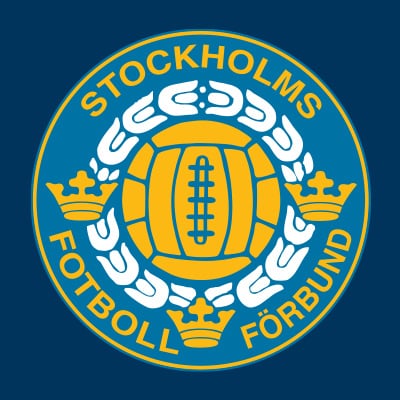 